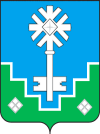 ПОСТАНОВЛЕНИЕУУРААХот 17.09. 2018 г. 									№ 61/18-ПГОб утверждении Порядка получения лицами, замещающими должности муниципальной службы в Администрации МО «Город Мирный» Мирнинского района Республики Саха (Якутия), разрешения на участие на безвозмездной основе в управлении некоммерческой организациейВ соответствии с пунктом 3 части 1 статьи 14 Федерального закона от 02.03.2007 № 25-ФЗ «О муниципальной службе в Российской Федерации», пунктом 3 части 1 статьи 11 Закона Республики Саха (Якутия) от 11.07.2007 480-З № 975-III «О муниципальной службе в Республике Саха (Якутия)»,  ПОСТАНОВЛЯЮ:	1. Утвердить прилагаемый Порядок получения лицами, замещающими должности муниципальной службы в Администрации МО «Город Мирный» Мирнинского района Республики Саха (Якутия), разрешения на участие на безвозмездной основе в управлении некоммерческой организацией.	2. Опубликовать настоящее Постановление в порядке, установленном Уставом МО «Город Мирный».	3. Контроль исполнения настоящего Постановления оставляю за собой.И.о. Главы города						               С.Ю. МедведьУТВЕРЖДЕН Постановлением Главы города от 17.09.2018 № 61/18-ПГПорядокполучения лицами, замещающими должности муниципальной службы в Администрации МО «Город Мирный» Мирнинского района Республики Саха (Якутия), разрешения на участие на безвозмездной основе в управлении некоммерческой организацией1. Настоящий Порядок получения лицами, замещающими должности муниципальной службы в Администрации МО «Город Мирный» Мирнинского района Республики Саха (Якутия), разрешения на участие на безвозмездной основе в управлении некоммерческой организацией (далее – Порядок) разработан в соответствии с пунктом 3 части 1 статьи 14 Федерального закона от  № 25-ФЗ «О муниципальной службе в Российской Федерации», пунктом 3 части 1 статьи 11 Закона Республики Саха (Якутия) от  480-З № 975-III «О муниципальной службе в Республике Саха (Якутия)» и регламентирует процедуру получения лицами, замещающими должности муниципальной службы (далее – муниципальные служащие), в Администрации МО «Город Мирный» Мирнинского района Республики Саха (Якутия), разрешения представителя нанимателя на участие на безвозмездной основе в управлении общественной организацией (кроме политической партии), жилищным, жилищно-строительным, гаражным кооперативами, садоводческим, огородническим, дачным потребительскими кооперативами, товариществом собственников недвижимости (далее - некоммерческие организации) в качестве единоличного исполнительного органа или вхождения в состав коллегиальных органов управления.2. Решение о разрешении муниципальным служащим участвовать на безвозмездной основе в управлении некоммерческими организациями принимает представитель нанимателя.3. Участие муниципального служащего на безвозмездной основе в управлении некоммерческими организациями не должно приводить к конфликту интересов или возможности возникновения конфликта интересов при исполнении служебных (должностных) обязанностей.4. Заявление о разрешении на участие на безвозмездной основе в управлении некоммерческой организацией (далее - заявление) составляется в письменном виде на имя представителя нанимателя по форме согласно приложению 1 к настоящему Порядку.5. Муниципальный служащий представляет заявление в отдел по муниципальной службе и делопроизводству не позднее чем за четырнадцать рабочих дней до планируемого назначения в качестве единоличного исполнительного органа управления некоммерческой организацией или вхождения в состав ее коллегиального органа управления.6. Отдел по муниципальной службе и делопроизводству:1) регистрирует заявление в день его поступления в журнале регистрации заявлений по форме согласно приложению 2 к настоящему Порядку;2) передает копию заявления с отметкой о регистрации в день поступления заявления лично муниципальному служащему, что удостоверяется подписью муниципального служащего в журнале регистрации заявлений;3) в течение семи рабочих дней после регистрации рассматривает заявление и готовит мотивированное заключение о наличии или отсутствии возможности возникновения конфликта интересов (далее - заключение) и передает заявление и заключение лицу, указанному в пункте 2 настоящего Порядка.7. Лицо, указанное в пункте 2 настоящего Порядка, в течение трех рабочих дней после дня поступления заявления и заключения рассматривает их и принимает одно из следующих решений в форме резолюции на заявлении:1) разрешить муниципальному служащему участие на безвозмездной основе в управлении некоммерческой организацией в качестве единоличного исполнительного органа или вхождения в состав ее коллегиального органа управления;2) отказать муниципальному служащему в участии на безвозмездной основе в управлении некоммерческой организацией в качестве единоличного исполнительного органа или вхождения в состав ее коллегиального органа управления.8. Отдел по муниципальной службе и делопроизводству в течение трех рабочих дней со дня принятия решения по результатам рассмотрения заявления и мотивированного заключения письменно уведомляет муниципального служащего о принятом решении.9. Ведение журнала возлагается на отдел по муниципальной службе и делопроизводству.________________________________________________________Приложение 1к Порядку получения лицами, замещающими должности муниципальной службы в Администрации МО «Город Мирный» Мирнинского района Республики Саха (Якутия), разрешения на участие на безвозмездной основе в управлении некоммерческой организацией, утвержденному Постановлением Главы города от 17.09.2018 № 61/18-ПГ                                                 Главе города Мирного                                   _____________________________________                                                       (инициалы, фамилия)                                     от ___________________________________                                                   (наименование должности)                                     ______________________________________                                                   (фамилия, имя, отчество)ЗАЯВЛЕНИЕо разрешении на участие на безвозмездной основев управлении некоммерческой организацией    В  соответствии с пунктом 3 части 1 статьи 14 Федерального закона от 02.03.2007 № 25-ФЗ «О муниципальной службе в Российской Федерации» прошу разрешить мне участие на безвозмездной основе в управлении некоммерческой организацией__________________________________________________________________(указать наименование некоммерческой организации,адрес, виды деятельности)__________________________________________________________________в  качестве  единоличного  исполнительного  органа или члена коллегиального органа управления (нужное подчеркнуть).    Выполнение  указанной  деятельности будет осуществляться в свободное от службы  время  и не повлечет за собой возникновения конфликта интересов или возможности  возникновения  конфликта  интересов при исполнении должностных обязанностей.___________ ____________________________       «___» ___________ 20___ г.   (подпись)                              (расшифровка подписи)Регистрационный номерв журнале регистрации заявлений                     _______________________Дата регистрации заявления                              «___» ___________ 20___ г._______________________________________________     _________________               (подпись лица, зарегистрировавшего уведомление)                                        (расшифровка подписи)____________________________________________           _________________ (Ф.И.О., должность муниципального  служащего,                					(подпись)      зарегистрировавшего уведомление)«____» __________ 20__ г.Приложение 2к Порядку получения лицами, замещающими должности муниципальной службы в Администрации МО «Город Мирный» Мирнинского района Республики Саха (Якутия), разрешения на участие на безвозмездной основе в управлении некоммерческой организацией, утвержденному Постановлением Главы города от 17.09.2018 № 61/18-ПГЖУРНАЛучета заявлений лиц, замещающих должности муниципальной службы в Администрации МО «Город Мирный» Мирнинского района Республики Саха (Якутия), о разрешении на участие на безвозмездной основе в управлении некоммерческой организацией МУНИЦИПАЛЬНОЕ ОБРАЗОВАНИЕ«ГОРОД МИРНЫЙ» МИРНИНСКОГО РАЙОНА РЕСПУБЛИКИ САХА (ЯКУТИЯ)ГЛАВА ГОРОДАСАХА РЕСПУБЛИКАТЫН МИИРИНЭЙ ОРОЙУОНУН «МИИРИНЭЙ КУОРАТ» МУНИЦИПАЛЬНАЙ ТЭРИЛЛИИКУОРАТ БАhЫЛЫГА№ п/пНомер, дата заявленияСведения о муниципальном служащем,направившем заявлениеСведения о муниципальном служащем,направившем заявлениеСведения о муниципальном служащем,направившем заявлениеСведения о муниципальном служащем,направившем заявлениеНаименование некоммерческой организацииФ.И.О.лица, принявшего заявление№ п/пНомер, дата заявленияФ.И.О.Документ, удостоверяющий личность,  паспорт гражданина Российской Федерации; служебное удостоверениеДолжностьКонтактный номер телефонаНаименование некоммерческой организацииФ.И.О.лица, принявшего заявление